REVISIÓN BIBLIOGRÁFICAMICROORGANISMOSBIOSIEMBRA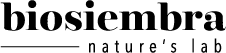 PAECILOMYCES LILACINUS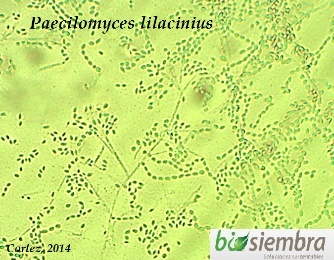 Es el enemigo natural de muchos géneros de nematodos y algunos insectos como mosca blanca y chinche. Es efectivo para nematodos de los gñeneros Meloydoginae, Pratelynchus y Radophulus. MODO DE ACCIÓNEl hongo P. Lilacinus aplicado en concentraciones mayores a 107 u.f.c/ml produce sustancias que actúan sobre los huevos y larvas de los géneros: Meloidogune, Pratylenchus y Radopholus, provocando deformaciones, vacuolizaciones y pérdida de movimiento. Se puede observar vacuolizaciones internas de las larvas del primer estadío, segmentación y gastrulación atípicas. El hongo es capaz de penetrar el huevo, crecer dentro del mismo y destruir el embrión. 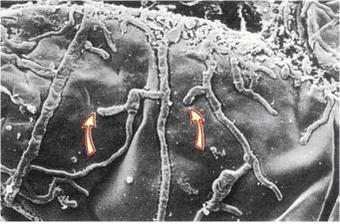 Paecilomyces lilacinus creciendo sobre los huevos de Meloidogyne sp.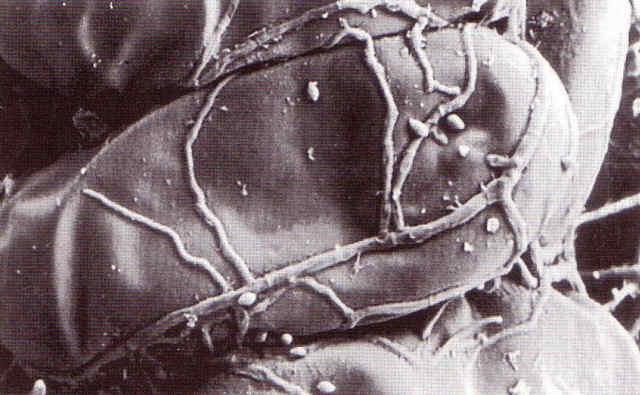 Paecilomyces lilacinus creciendo sobre huevos de Meloidogyne sp.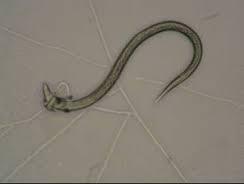 Paecilomyces lilacinus penetrando a la hembra de Meloidogyne sp.VENTAJAS DE SU USONo contaminan el ambiente. No es tóxico en humanos, animales y plantas. Al establecerse en el campo constituye un reservorio benéfico de inoculo. Puede usarse en la agricultura orgánica y convencional. Puede aplicarse con insecticidas, fertilizantes foliares, bactericidas; algunos fungicidas sistémicos y cobres. Tienen hospedero específico. Se reproducen por si solos. No existe resistencia adquirida, por lo menos no ha sido documentada.No dejan residuos tóxicos sobre las plantas ni contaminan el medio ambiente. 